ANEXO 0. MODELO DE SOLICITUD DE ASIGNACIÓN DE TFMFACULTAD DE CIENCIAS DEL DEPORTEMÁSTER UNIVERSITARIO EN INICIACIÓN Y  RENDIMIENTO EN EL DEPORTECURSO 20…../….. ANEXO I. VISTO BUENO DE DEFENSA DEL TFMFACULTAD DE CIENCIAS DEL DEPORTEMÁSTER UNIVERSITARIO EN INICIACIÓN Y  RENDIMIENTO EN EL DEPORTECURSO 20…../…..ANEXO II. MODELO DE SOLICITUD DE DEFENSA DE TFMFACULTAD DE CIENCIAS DEL DEPORTEMÁSTER UNIVERSITARIO EN INICIACIÓN Y  RENDIMIENTO EN EL DEPORTECURSO 20…../….. ANEXO III. MODELO DE VALORACIÓN DEL DIRECTOR  DEL TFMFACULTAD DE CIENCIAS DEL DEPORTEMÁSTER UNIVERSITARIO EN INICIACIÓN Y  RENDIMIENTO EN EL DEPORTECURSO 20…../…..ANEXO IV. MODELO DE CALIFICACIÓN DE TFMFACULTAD DE CIENCIAS DEL DEPORTEMÁSTER UNIVERSITARIO EN INICIACIÓN Y RENDIMIENTO EN EL DEPORTECURSO 20…../…..ANEXO V. FORMATO DE PORTADA DE TFMSR. DECANO DE LA FACULTAD DE CIENCIAS DEL DEPORTEUNIVERSIDAD DE EXTREMADURAIdentificación del Estudiante Identificación del Estudiante Identificación del Estudiante Apellidos y nombreDNIDirección postalDirección electrónicaTeléfonoIdentificación del Trabajo de Fin de Master Identificación del Trabajo de Fin de Master Identificación del Trabajo de Fin de Master TítuloDirecciónDIRECTOR/A PRINCIPALCODIRECTOR/AApellidos y nombreÁrea de conocimientoDepartamentoJustificación de requisitos de solicitudJustificación de criterios de selecciónFirmasFirmasFirmasFECHAEstudiante y Director/aEstudiante y Director/aSR. DECANO DE LA FACULTAD DE CIENCIAS DEL DEPORTEUNIVERSIDAD DE EXTREMADURAIdentificación del Trabajo de Fin de MasterIdentificación del Trabajo de Fin de MasterIdentificación del Trabajo de Fin de MasterIdentificación del Trabajo de Fin de MasterTítuloDirecciónDIRECTOR PRINCIPALDIRECTOR PRINCIPALCODIRECTORApellidos y nombreÁrea de conocimientoDepartamentoIdentificación del Estudiante Identificación del Estudiante Identificación del Estudiante Identificación del Estudiante Apellidos y nombreDNIDirección postalDirección electrónicaTeléfonoFirmasFirmasFirmasFirmasFECHADeclara que el Trabajo de Fin de Master está en condiciones de ser defendido ante un TribunalDIRECTOR/ES DEL TRABAJODIRECTOR/ES DEL TRABAJODeclara que el Trabajo de Fin de Master está en condiciones de ser defendido ante un TribunalSR. DECANO DE LA FACULTAD DE CIENCIAS DEL DEPORTEUNIVERSIDAD DE EXTREMADURAIdentificación del Trabajo de Fin de MasterIdentificación del Trabajo de Fin de MasterIdentificación del Trabajo de Fin de MasterTítuloDirecciónDIRECTOR PRINCIPALCODIRECTORApellidos y nombreÁrea de conocimientoDepartamentoIdentificación del Estudiante Identificación del Estudiante Identificación del Estudiante Apellidos y nombreDNIDirección postalDirección electrónicaTeléfonoPropuestas de fecha de defensaPropuestas de fecha de defensaPropuestas de fecha de defensaDÍA Y HORADÍA Y HORAFirmasFirmasFirmasFECHADIRECTOR/ES DEL TRABAJODIRECTOR/ES DEL TRABAJOSR. DECANO DE LA FACULTAD DE CIENCIAS DEL DEPORTEUNIVERSIDAD DE EXTREMADURAIdentificación del Trabajo de Fin de MasterIdentificación del Trabajo de Fin de MasterIdentificación del Trabajo de Fin de MasterIdentificación del Trabajo de Fin de MasterTítuloDirecciónDIRECTOR PRINCIPALDIRECTOR PRINCIPALCODIRECTORApellidos y nombreÁrea de conocimientoDepartamentoIdentificación del Estudiante Identificación del Estudiante Identificación del Estudiante Identificación del Estudiante Apellidos y nombreApellidos y nombreDNIDNIDirección postalDirección postalDirección electrónicaDirección electrónicaTeléfonoTeléfonoValoraciónValoraciónValoraciónValoraciónCalificaciónCalificaciónJustificaciónJustificaciónFirmasFirmasFirmasFirmasFECHAFECHADirector Director Identificación del Trabajo de Fin de MasterIdentificación del Trabajo de Fin de MasterIdentificación del Trabajo de Fin de MasterIdentificación del Trabajo de Fin de MasterTítuloDirecciónDIRECTOR PRINCIPALDIRECTOR PRINCIPALCODIRECTORApellidos y nombreÁrea de conocimientoDepartamentoIdentificación del EstudianteIdentificación del EstudianteIdentificación del EstudianteIdentificación del EstudianteApellidos y nombreDNITribunalTribunalTribunalTribunalPresidenteÁrea de conocimientoDepartamentoVocalÁrea de conocimientoDepartamentoDepartamentoSecretarioSecretarioÁrea de conocimientoÁrea de conocimientoDepartamentoDepartamentoDefensaDefensaConvocatoriaFechaCalificaciónJustificaciónJustificación si propuesta de Matrícula de HonorFirmaFirmaFECHASecretario del TribunalMÁSTER UNIVERSITARIO ENINICIACIÓN Y RENDIMIENTO EN EL DEPORTEMÁSTER UNIVERSITARIO ENINICIACIÓN Y RENDIMIENTO EN EL DEPORTE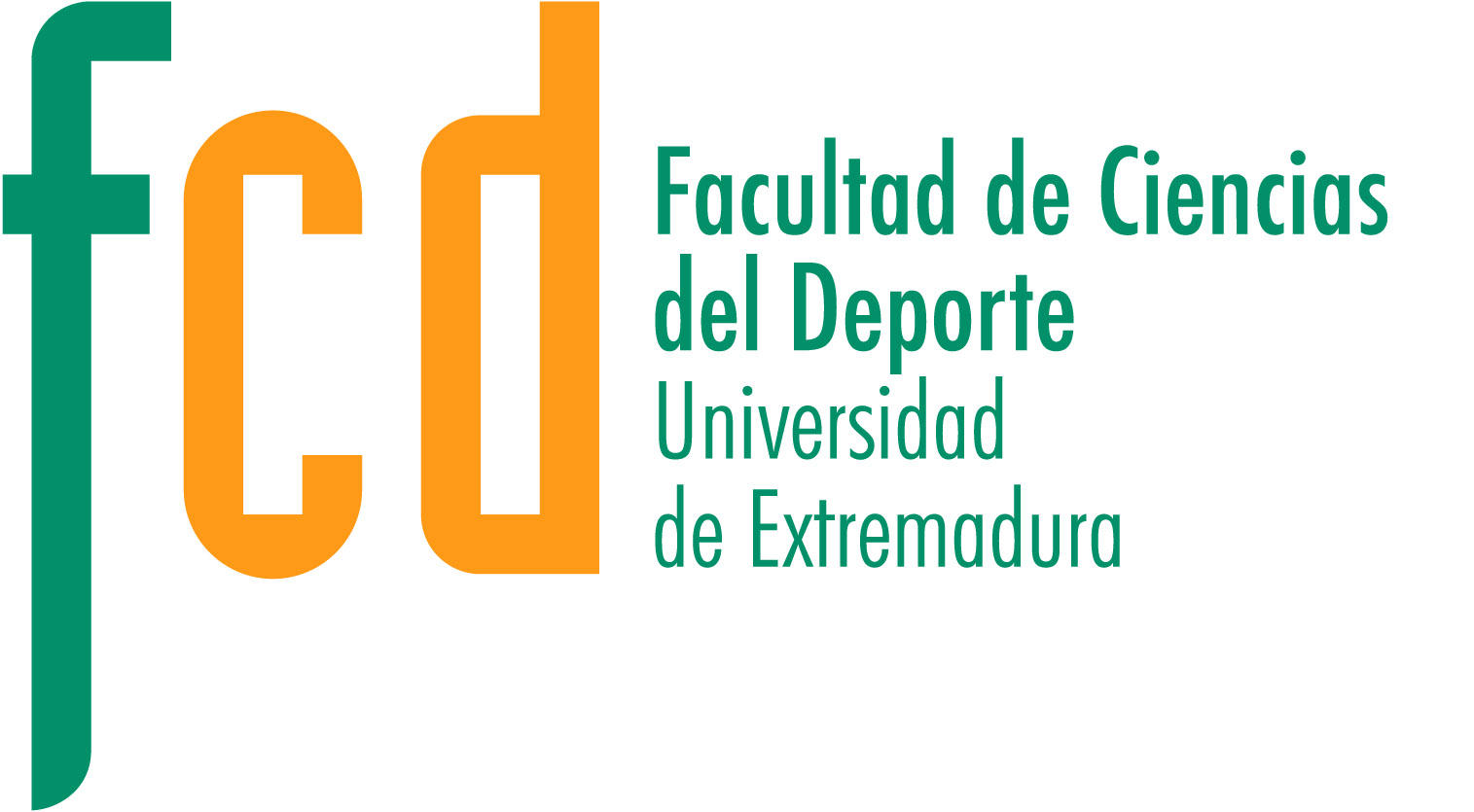 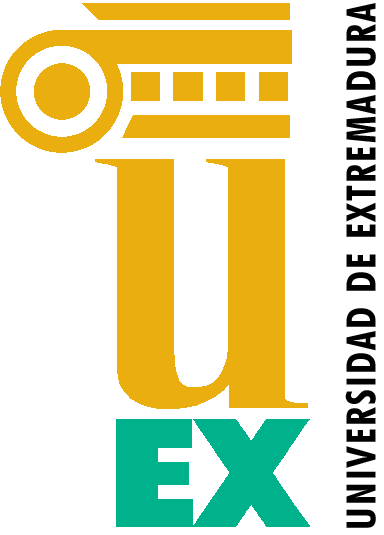 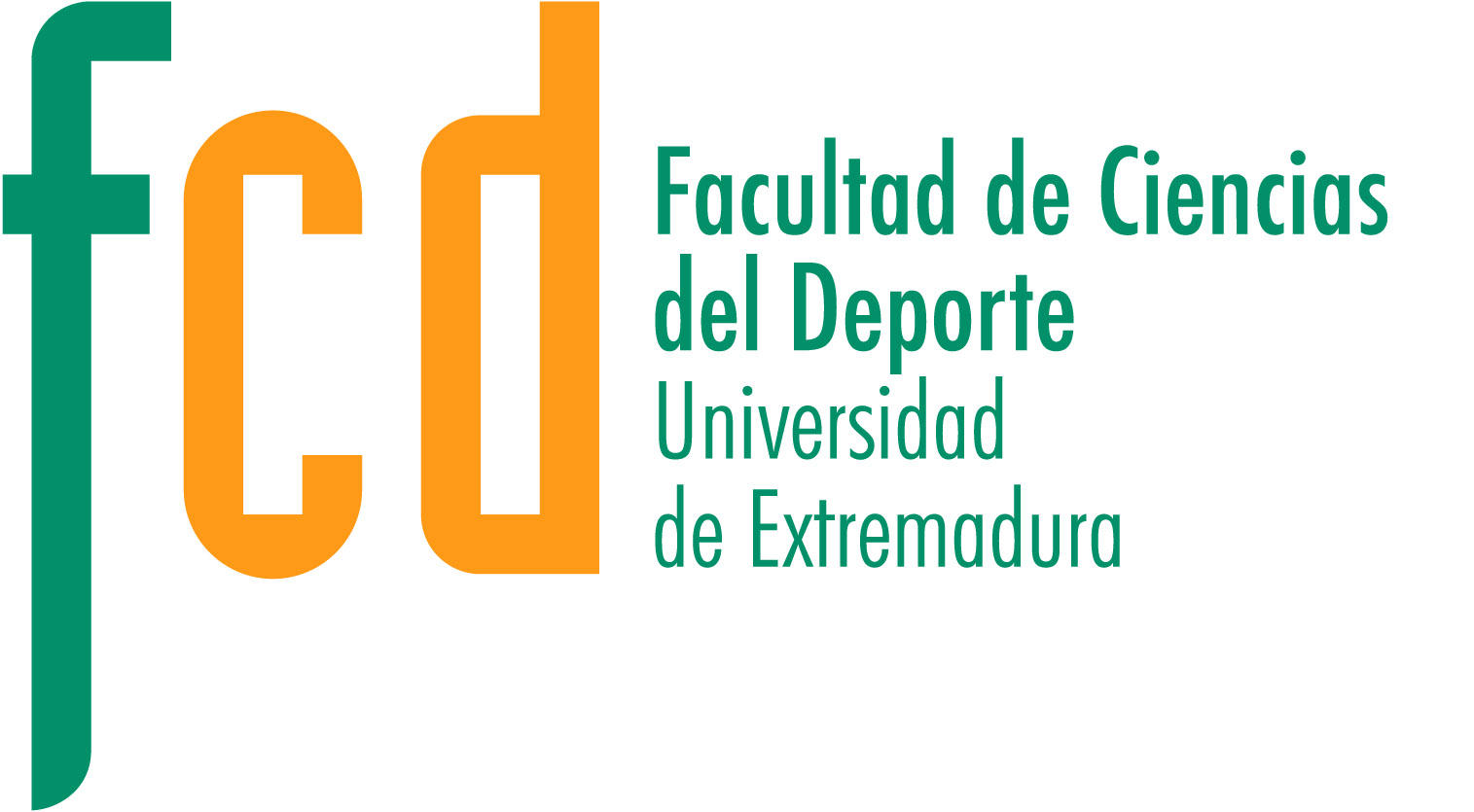 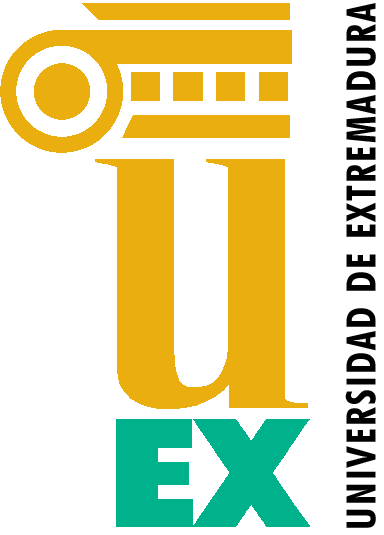 TÍTULO DEL TRABAJO Autor: xxxDirector: xxxTipo de Trabajo: Investigación  o ProfesionalCáceres, curso 201_/__Convocatoria de xxx